На основании Федеральных законов от 06 октября 2003 г. № 131-ФЗ «Об общих принципах организации местного самоуправления в Российской Федерации», от 27 июля 2010 г. № 210-ФЗ «Об организации предоставления государственных и муниципальных услуг», от 21.12.2004 № 172-ФЗ «О переводе земель или земельных участков из одной категории в другую», администрация городского поселения «Путеец»постановляет:Внести в постановление администрации городского поселения «Путеец» от 06.11.2018 № 129 «Об утверждении административного регламента предоставления муниципальной услуги «Перевод земель из одной категории в другую» (далее – Регламент) следующие изменения: пункт 1.5 Регламента изложить в новой редакции:«1.5. Адреса официальных сайтов, электронной почты:- адрес официального сайта Администрации – https://puteec-r11.gosweb.gosuslugi.ru; - адрес федеральной государственной информационной системы «Единый портал государственных и муниципальных услуг (функций)» – gosuslugi.ru (далее – Единый портал государственных и муниципальных услуг (функций); - адрес электронной почты Администрации – gpputeets@yandex.ru.»;1.2. в четвертом абзаце пункта 1.7. Регламента слова «Портале государственных и муниципальных услуг (функций) Республики Коми,» исключить;1.3. пункт 2.6. Регламента изложить в новой редакции:«2.6. Срок предоставления муниципальной услуги.Срок предоставления муниципальной услуги составляет не более 2 месяцев, исчисляемых со дня поступления ходатайства с необходимыми для предоставления муниципальной услуги документами. Ходатайство, не подлежащее рассмотрению по основаниям, установленным частью 2 статьи 3 Федерального закона от 21.12.2004 № 172-ФЗ «О переводе земель или земельных участков из одной категории в другую», подлежит возврату заинтересованному лицу в течение 30 дней со дня его поступления с указанием причин, послуживших основанием для отказа в принятии ходатайства для рассмотрения.»;1.4. в пункте 2.9. Регламента четвертый абзац исключить;1.5. в подпунктах 3 и 4 пункта 2.9.2. Регламента слова «и (или) Портале государственных и муниципальных услуг (функций) Республики Коми» исключить;1.6. в пункте 2.12. Регламента подпункты 1 и 2 исключить; 1.7. в пятом абзаце пункта 3.4. Регламента слова «не более 45 календарных дней» заменить словами «не более 35 календарных дней»;1.8. во втором абзаце пункта 3.5. Регламента слова «не более 5 календарных дней,» заменить словами «не более 10 календарных дней,»;1.9. в первом абзаце пункта 5.4. Регламента слова «(http://puteec.pechoraonline),» заменить словами «(https://puteec-r11.gosweb.gosuslugi.ru),»;1.10. в четвертом абзаце пункта 5.18. Регламента слова «Портале государственных и муниципальных услуг (функций) Республики Коми и (или)» исключить.2. Настоящее постановление вступает в силу со дня его официального опубликования (обнародования) и подлежит размещению на официальном сайте муниципального образования городского поселения «Путеец» (https://puteec-r11.gosweb.gosuslugi.ru).3. Контроль за исполнением постановления оставляю за собой.Руководитель администрации                                                        С.В. Горбунов  АДМИНИСТРАЦИЯ ГОРОДСКОГО ПОСЕЛЕНИЯ «ПУТЕЕЦ»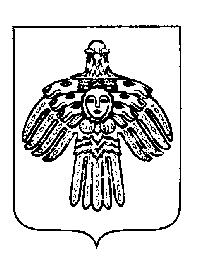 «ПУТЕЕЦ»  КАР ОВМÖДЧÖМИНСААДМИНИСТРАЦИЯ «ПУТЕЕЦ»  КАР ОВМÖДЧÖМИНСААДМИНИСТРАЦИЯ ПОСТАНОВЛЕНИЕ ШУÖМПОСТАНОВЛЕНИЕ ШУÖМПОСТАНОВЛЕНИЕ ШУÖМПОСТАНОВЛЕНИЕ ШУÖМ от «27» февраля 2024 года        пгт. Путеец, г. Печора,             Республика Коми                               № 24                                     № 24      О внесении изменений в постановление администрации городского поселения «Путеец» от 06.11.2018 № 129 «Об утверждении административного регламента предоставления муниципальной услуги «Перевод земель из одной категории в другую»О внесении изменений в постановление администрации городского поселения «Путеец» от 06.11.2018 № 129 «Об утверждении административного регламента предоставления муниципальной услуги «Перевод земель из одной категории в другую»О внесении изменений в постановление администрации городского поселения «Путеец» от 06.11.2018 № 129 «Об утверждении административного регламента предоставления муниципальной услуги «Перевод земель из одной категории в другую»О внесении изменений в постановление администрации городского поселения «Путеец» от 06.11.2018 № 129 «Об утверждении административного регламента предоставления муниципальной услуги «Перевод земель из одной категории в другую»